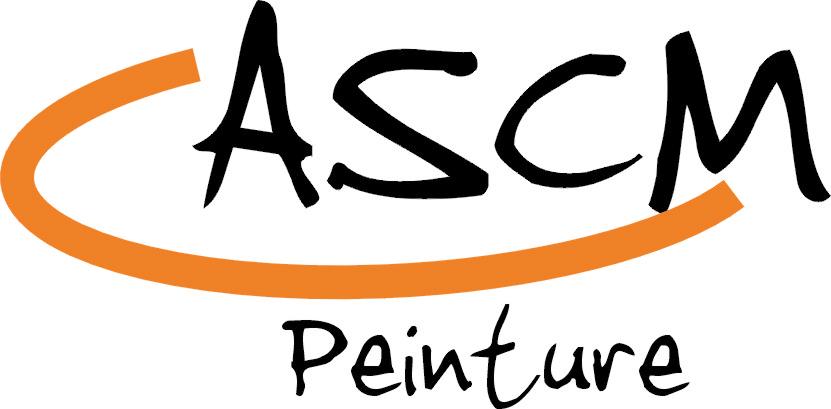 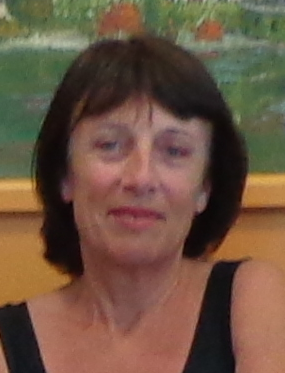 HORAIRES : 8h30 - 11h00Dates pas en gras : ceux qui sont inscrits 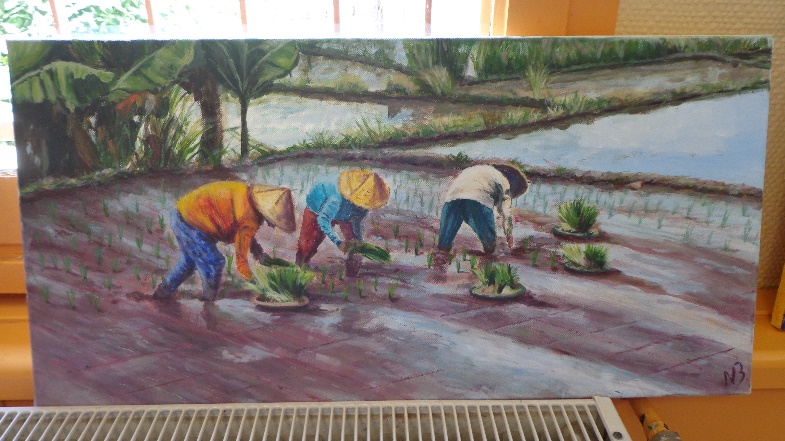 pour 17 demi-journées à 136 €Toutes les dates (en gras ou non) : ceux qui sont inscrits pour 26 demi-journées à 196 €2020septembre Samedi	19 – 20octobre 	Samedi   	3 - 17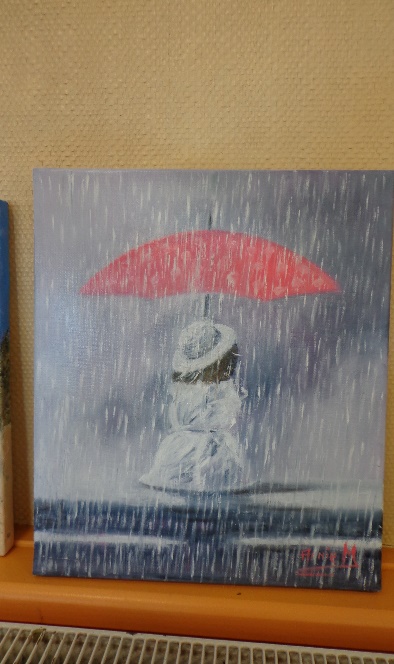 novembre Samedi 	7 – 21 - 28décembre Samedi  	5 – 12 (repas : salle des Carrons)2021janvier 	Samedi		9 – 16 – 23 - 30	février 	Samedi   	27mars 		Samedi   	6 – 13 – 20 (repas : salle des Carrons) 27avril 		Samedi    	3mai 		Samedi   	1 – 8 – 22 - 29juin 		Samedi   	5 – 12 – 19 (repas : salle des Carrons)Les cours ont lieu à la salle polyvalente de Mionnay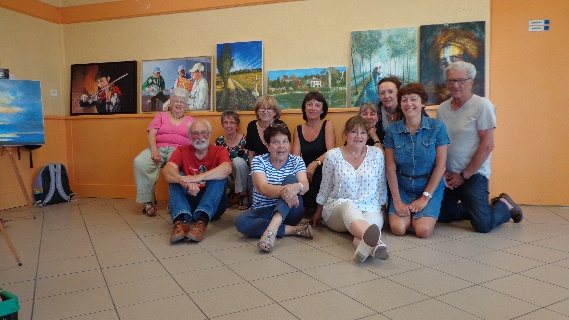 Coût de la cotisation annuelle : 136 € pour 17 matinées ou 196 € pour 26 matinées Adhésion à l’ASCM : 11.50 €Visitez notre site internet http://ascm-mionnay.fr/peinture/ (en cours de mise à jour)Nous contacter : Nicole Berthon : 06 24 71 46 72